MATERIÁL PRO ZASEDÁNÍ RADY MĚSTA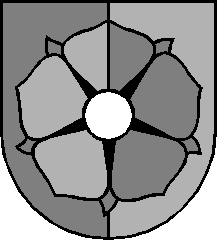 KONANÉHO DNE: 			19.08.2019POŘADOVÉ ČÍSLO MATERIÁLU:   253/2019            POČET STRAN: 4Název: 		Rozpočtová opatření rady města na r. 2019 č. 39-47Předkládá: 	Mgr. Ing. Martin Doležal, starosta městaZpracoval: 	Ing. Miroslava Svitáková, tajemnice MěÚ		Návrh na usnesení:Rada města Sezimovo Ústí po projednání Usnesením č.I. Schvalujea) rozpočtové opatření RM č. 39Název: Změna rozpisu rozpočtu -  náhrady mezd v době nemocib) rozpočtové opatření RM č. 40Název: Změna rozpisu rozpočtu -  rozpis transferůc) rozpočtové opatření RM č. 41Název: Změna rozpisu rozpočtu -  přeúčtování položky, resp. oddílu-paragrafud) rozpočtové opatření RM č. 42Název: Změna rozpisu rozpočtu s čerpáním nespecifikovaných rezerv- pozáruční servis serverue) rozpočtové opatření RM č. 43Název: Úhrada nákladů na volby do EU PO Správa města Sezimovo Ústí  – změna způsobu financování části nákladů z důvodu jejich neuznatelnosti jako výdajů státního rozpočtuf) rozpočtové opatření RM č. 44Název: Změna rozpisu rozpočtu v návaznosti na usnesení ZM č. 28/2018/1 ze dne 17.12.2018g) rozpočtové opatření RM č. 45Název: Změna rozpisu rozpočtu v návaznosti na zajištění provozu v denním stacionářih) rozpočtové opatření RM č. 46Název:  Dofinancování dotace na výkon sociální práce a její využitíi) rozpočtové opatření RM č. 47Název:  Finanční podpora na podporu rozvoje sociálních služeb – pečovatelská službaORJO§POLText       tis. Kč10043515424Náhrady mezd v době nemoci, ORG 20191,013061125424Náhrady mezd v době nemoci9,330061715424Náhrady mezd v době nemoci5,710043515011Platy zaměstnanců v pracovním poměru-1,013061125023Odměny členů zastupitelstva obcí a krajů-9,310061715011Platy zaměstnanců v pracovním poměru-5,7Běžné výdaje0,0ORJOdd.§POLTEXTtis. Kč30033195222Neinvestiční transfery spolkům13,030034195222Neinvestiční transfery spolkům936,030034215222Neinvestiční transfery spolkům55,030034295222Neinvestiční transfery spolkům60,030043495222Neinvestiční transfery spolkům73,030043575222Neinvestiční transfery spolkům40,030043595222Neinvestiční transfery spolkům72,030043795222Neinvestiční transfery spolkům2,030034215493Účelové neinvestiční transfery FO4,030034295493Účelové neinvestiční transfery FO37,030034295212Neinvestiční transfery nefinančním podnikatelským subjektům - PO30,030064095222Neinvestiční transfery spolkům-1 322,0Běžné výdaje 0,0ORJO§POLText       tis. Kč30064025364Vratky veřejným rozpočtům ústřední úrovně transferů poskytnutých v minulých rozpočtových období, ÚZ 98 1872,41330064025366Výdaje z finančního vypořádání minulých let mezi krajem a obcemi, ÚZ 98 187-2,41350053115132Ochranné pomůcky3,00050053115134Prádlo, oděv a obuv-3,00060061715132Ochranné pomůcky4,00060061715169Nákup ostatních služeb-4,00065022215171Opravy a udržování15,00065061715123Podlimitní technické zhodnocení7,00065022125169Nákup ostatních služeb, ORG 43519,00065022125139Nákup materiálu-31,00065131175169Nákup ostatních služeb15,00065131175171Opravy a udržování-15,000Běžné výdaje0,0ORJO§POLText       tis. Kč60061715171Opravy a udržování26,070064095901Nespecifikované rezervy-26,0Běžné výdaje0,0ORJO§POLUZText       Kč4606117533198 348Neinvestiční příspěvky zřízeným příspěvkovým organizacím-2 034,501006117516998 348Nákup ostatních služeb2 034,50Běžné výdaje0,0ORJO§POLText       tis. Kč13061125023Odměny členů zastupitelstva obcí a krajů123,013061125032Povinné pojistné na veřejné zdravotní pojištění11,070064095901Nespecifikované rezervy-134,0Běžné výdaje0,0ORJOdd.§POLOŽKATEXTtis. Kč10043565011Platy zaměstnanců v pracovním poměru320,010043565031Povinné pojistné na soc. zabezpečení a příspěvek na státní politiku zaměstnanosti80,010043565032Povinné pojistné na veřejné zdravotní pojištění29,010043515011Platy zaměstnanců v pracovním poměru-320,010043515031Povinné pojistné na soc. zabezpečení a příspěvek na státní politiku zaměstnanosti-80,010043515032Povinné pojistné na veřejné zdravotní pojištění-29,010043565137Drobný hmotný dlouhodobý majetek78,010043515137Drobný hmotný dlouhodobý majetek-78,010043565139Nákup materiálu89,010043515139Nákup materiálu-90,010043565168Zpracování dat8,010043515168Zpracování dat-7,010043565172Programové vybavení8,010043565154Elektrická energie153,052061715169Nákup ostatních služeb-30,070064095901Nespecifikované rezervy-131,0Běžné výdaje0,0ORJO§POLUZText Kč1006171501113015Platy zaměstnanců v pracovním poměru30 108,01006171503113015Povinné pojistné na soc. zabezpečení a příspěvek na státní politiku zaměstnanosti7 467,01006171503213015Povinné pojistné na veřejné zdravotní pojištění2 710,0300411613015Ostatní neinvestiční transfery přijaté ze SR40 285,0Saldo0,0ORJO§POLUZText Kč10043565011389Platy zaměstnanců v pracovním poměru80 717,010043565031389Povinné pojistné na soc. zabezpečení a příspěvek na státní politiku zaměstnanosti20 018,010043565032389Povinné pojistné na veřejné zdravotní pojištění7 265,03004122389Neinvestiční přijaté transfery od krajů108 000,0Saldo0,0